Wij gaan op weekend!24-26 februari 2017Beste ouders en leden,Van vrijdagavond 24 februari tot en met zondagmiddag 26 februari nemen we weer onze rugzak, bottines en slaapzak en zetten we één of andere weekendplaats op stelten.Waar doen we dat? (locatie van afdelingen is afhankelijk van aantal inschrijvingen)De Kaai te IeperDe Kattenberg te Aalter (veldbed vereist)Het Rokken A + B te RoeselareInschrijven?40 euro per lid, inschrijven kan tot en met 29 januari 2017.Dit jaar kan er enkel met OVERSCHRIJVING betaald worden: (op rekening nummer BE09 0015 6921 3557) met de mededeling: “Weekend 2017 + naam + voornaam + afdeling”Door het grote aantal leden ben je enkel ingeschreven als INSCHRIJVINGSSTROOK + BEWIJS VAN OVERSCHRIJVEN binnenbrengt bij Chloé, Mathias en Eva tegen 29/01. Dit kan tijdens de Chiro of bij één van ons thuis. NA 29/01 GEEN INSCHRIJVINGEN MEER. TE LAAT = NIET MEE OP WEEKEND. Praktisch?In bijlage vinden jullie op het inschrijvingsstrookje een plaatsje voor de bereidwillige chauffeurs (heen en/of terug), want die hebben we zoals ieder jaar zeker nodig. De chauffeurs worden in de week voor het weekend verwittigd en krijgen dan een wegbeschrijving.Zorg dat jullie vrijdagavond al gegeten hebben. Er is ter plaatse wel nog een extraatje voorzien.In je rugzak zit wasgerief, bedovertrek, kussensloop, slaapzak, extra kledij en je knuffel.Het vertrek op vrijdagavond wordt voorzien om 18u15. De plaats van vertrek wordt bij de bevestigingsbrief duidelijk. Terugkomst: Alle afdelingen worden op zondagnamiddag terug voorzien om 17u op d’Arke.Bij vragen, aarzel niet. U kan ons bereiken via het e-mailadres: chirojowwervik@gmail.com.Of bel naar Eva (0477 79 17 75), Chloé (0486 72 15 20) , Kenneth (0475 71 65 15) of Lenny (0474 33 83 67) Maar één ding is zeker, zorg dat je er bij bent anders zal je wat missen.Vele Chiro groeten,De Wervikse leidingsploegEva Desmet				Chloé Roegiers				Mathias Bruggeman Barrierestraat 13			Onafhankelijkheidstr 30  		Kruisekestraat 318    8940 WERVIK				8940 WERVIK				8940 KRUISEKE			          INSCHRIJVINGSSTROOKJENAAM : ………………………………………… ……AFDELING : …………………………………………………….NAAM : ……………………………………………… AFDELING : …………………………………………………….NAAM : ……………………………………………… AFDELING : …………………………………………………….NAAM : ……………………………………………… AFDELING : …………………………………………………….Betalen  ……….  euro met overschrijving op …./…./……..CHAUFFEURSSTROOKJE  Vrijdagavond: 	 Zondagnamiddag: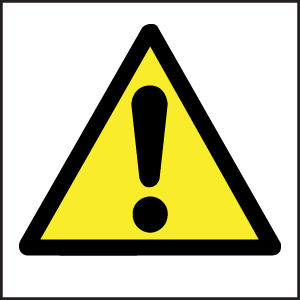 Bij “... personen kunnen mee” vult u het aantal leden dat u kan vervoeren, inclusief uw eigen kind. Kruis ook aan voor welke afdelingen u kunt rijden. U mag er meerdere aanduiden, dan bepalen wij voor welke afdeling u het best rijdt. Praktisch voorbeeld:U hebt een wagen voor 5 personen. Uzelf bent chauffeur en uw partner vergezelt u. Uw eigen kind gaat mee op afdelingsweekend en dan zijn er nog twee plaatsen vrij voor andere leden. Dan vult u in:3 personen kunnen mee (2 vrije plaatsen + uw eigen kind)O SloeberO SpeelclubO RakwiO TitoO KetiO Aspi… personen kunnen mee… personen kunnen mee… personen kunnen meeO SloeberO SpeelclubO RakwiO TitoO KetiO Aspi… personen kunnen mee… personen kunnen mee… personen kunnen meeAfhalen op zondag: 16.30 uur op de weekendplaats.Afhalen op zondag: 16.30 uur op de weekendplaats.Afhalen op zondag: 16.30 uur op de weekendplaats.